ОБЩЕРОССИЙСКИЙ ПРОФСОЮЗ ОБРАЗОВАНИЯСВЕРДЛОВСКАЯ ОБЛАСТНАЯ ОРГАНИЗАЦИЯОбзор СМИ с 07.12.2020 по 14.12.2020г. «Новая образовательная среда»: каждый третий педагог готов аттестоваться на новые педагогические квалификационные категории07 декабря 2020В случае появления новых квалификационных категорий для педагогов – «учитель-методист» и «учитель-наставник» – пройти соответствующую аттестацию уже сейчас готовы более трети опрошенных педагогов. В настоящее время Министерство ведёт активную подготовку нормативной базы для внедрения новых квалификационных категорий, которые бы расширили возможности карьерного продвижения для учителей-предметников и способствовали развитию инструментов наставничества в педагогической среде.https://edu.gov.ru/press/3225/novaya-obrazovatelnaya-sreda-kazhdyy-tretiy-pedagog-gotov-attestovatsya-na-novye-pedagogicheskie-kvalifikacionnye-kategorii/В России на год продлены противоковидные меры в школах и детских садах07 декабря 2020В России из-за пандемии COVID-19 до 1 января 2022 года продлены санитарно-эпидемиологические правила в отношении организации работы в школах, детских садах и досуговых организациях. Как передает "Интерфакс", это следует из постановления главного санитарного врача РФ Анны Поповой, размещенного на официальном интернет-портале правовой информации.https://www.vesti.ru/article/2495703?utm_source=yxnews&utm_medium=desktopСредства в рамках нацпроекта “Образование” переориентируют на поддержку сельских школ08 декабря 2020Средства Минпросвещения России в рамках нацпроекта “Образование” будут переориентированы в поддержку сельских школ. Об этом сообщил Telegram-канал “Большая перемена РФ”, который ведет пресс-служба ведомства. Все 27 тыс. сельских школ России получат оборудование для преподавания физики, химии и биологии. https://ug.ru/sredstva-v-ramkah-naczproekta-obrazovanie-pereorientiruyut-na-podderzhku-selskih-shkol/Россия вошла в шестерку лучших стран мира по результатам международного мониторингового исследования TIMSS08 декабря 2020Российская Федерация улучшила свои позиции по результатам Международного мониторингового исследования качества школьного математического и естественно-научного образования (TIMSS). Руководитель Рособрнадзора Анзор Музаев отметил, что в исследовании TIMSS-2019 принимали участие школьники из 49 субъектов Российской Федерации: более 4000 четвероклассников из 200 школ и почти 4000 обучающихся 8-х классов из 204 школ. Россия по всем направлениям исследования TIMSS сохранила и упрочила свои позиции по сравнению с 2015 годом.https://edu.gov.ru/press/3231/rossiya-voshla-v-shesterku-luchshih-stran-mira-po-rezultatam-mezhdunarodnogo-monitoringovogo-issledovaniya-timms/Министерство образования и молодежной политики Свердловской области провело совещание с руководителями органов местного самоуправления08 декабря 20207 декабря состоялось еженедельное совещание в формате ВКС с руководителями органов местного самоуправления, осуществляющих управление в сфере образования, а также с руководителями подведомственных образовательных организаций.На совещании была представлена актуальная информация, касающаяся тенденций и изменений санитарно-эпидемиологической обстановки и мер по противодействию распространению новой коронавирусной инфекции в образовательных организациях. https://minobraz.egov66.ru/news/item?id=3040Министерство просвещения усиливает работу по снижению бумажной нагрузки на учителей08 декабря 2020В рамках первого заседания нового Всероссийского экспертного педагогического совета при Министерстве просвещения Российской Федерации озвучены ближайшие шаги по сокращению избыточной бюрократической нагрузки на педагогов. В заседании приняли участие глава Минпросвещения России Сергей Кравцов и заместитель Министра просвещения Российской Федерации Виктор Басюк.https://edu.gov.ru/press/3232/ministerstvo-prosvescheniya-usilivaet-rabotu-po-snizheniyu-bumazhnoy-nagruzki-na-uchiteley/Путин подписал закон об удаленной работе08 декабря 2020Президент России Владимир Путин подписал федеральный закон об удаленной работе, соответствующий документ опубликован на официальном интернет-портале правовой информации.https://ria.ru/20201208/zakon-1588205978.html?utm_source=yxnews&utm_medium=desktopTelegram-каналы для педагогов: коротко о главном09 декабря 2020Новостная повестка, связанная с системой образования, очень динамична: события федерального, регионального и местного масштаба сменяют друг друга. Сегодня быть в курсе всего, что происходит, дают возможность не только информационные агентства и СМИ, но и telegram-каналы. http://www.edu.ru/news/glavnye-novosti/telegram-kanaly-dlya-pedagogov-korotko-o-glavnom/В Госдуме решили обсудить законопроект о дистанционном образовании с учителями и родителями10 декабря 2020Государственная дума РФ в ходе пленарного заседания отложила рассмотрение законопроекта об определении порядка дистанционного обучения. Вячеслав Володин также подчеркнул, что правильным решением будет обсудить инициативу с родителями и учителями.https://ug.ru/v-gosdume-reshili-obsudit-zakonoproekt-o-distanczionnom-obrazovanii-s-uchitelyami-i-roditelyami/Ленинка двинулась в школу12 декабря 202010 декабря в рамках международной образовательной конференции Российская государственная библиотека и образовательная онлайн-платформа Учи.ру подписали соглашение о запуске совместного проекта в области литературы. Это первое инновационное партнерство, объединившее ресурсы РГБ, одной из крупнейших в мире национальных библиотек, с Учи.ру, популярной отечественной EdTech-платформой, на которой занимаются более 8 млн школьников.Сейчас в «Литературном кружке» для аудитории учителей и учеников Учи.ру уже доступны 70 книг школьной программы из приложения «Свет», набор будет расширен до более полного списка произведений, рекомендуемых в примерных образовательных программах для начальной школы.https://rosvuz.ru/news/2968-leninka-dvinulas-v-shkoluВ российских школах появятся специалисты по воспитательной работе12 декабря 2020«Предусмотреть (в рамках федерального бюджета – ред.) зарплатные ставки специалистов, которые будут организовывать воспитательную работу и отвечать за взаимодействие образовательных организаций с общественными детскими организациями в рамках работы школ» - замминистра просвещения Денис Грибов. Онлайн-проект "Учимся вместе"В условиях дистанционного режима учителя и педагоги Свердловской области записывают короткие видеоролики, где в доступной форме рассказывают темы учебного материала. На YouTube канале "Учимся вместе" публикуются видеоролики, посвященные различным образовательным моделям и технологиям.Проект транслирует не только образовательные видеоматериал, но также позволяет учителям воспользоваться методическими материалами, посвященные внеурочной работе.https://www.youtube.com/channel/UCkUERykVsFT4wXPmp48gymwСвердловский областной комитетОбщероссийского Профсоюза образования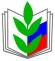 